やまのこども　防災訓練　　　　　　　　　　　　令和５年４月１日（土）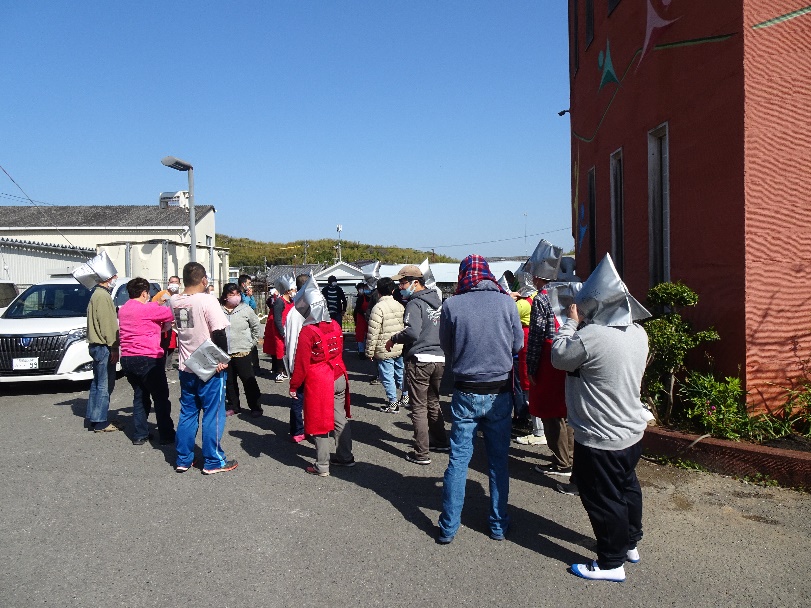 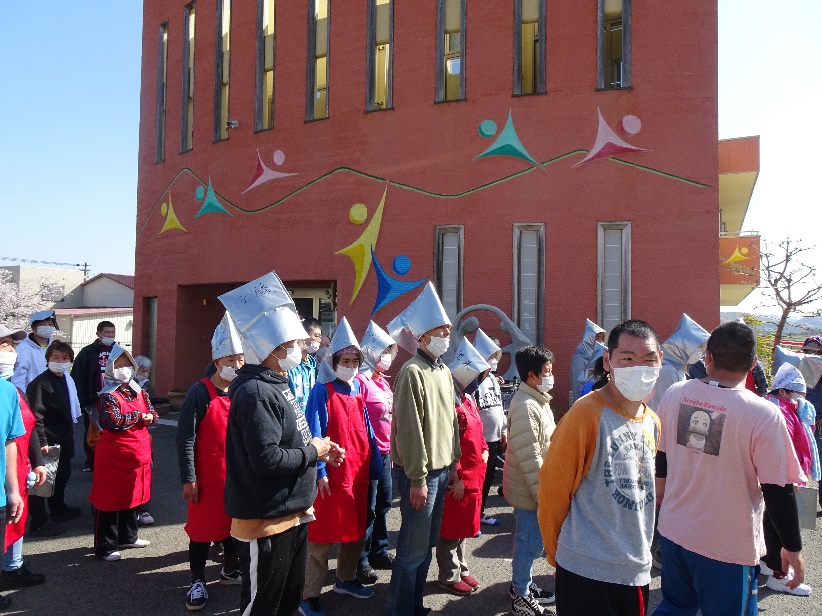 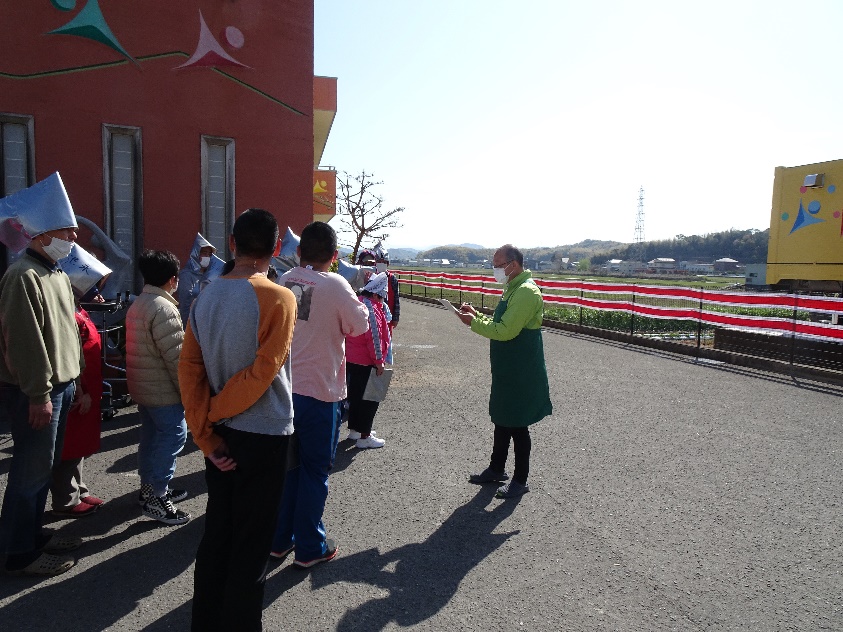 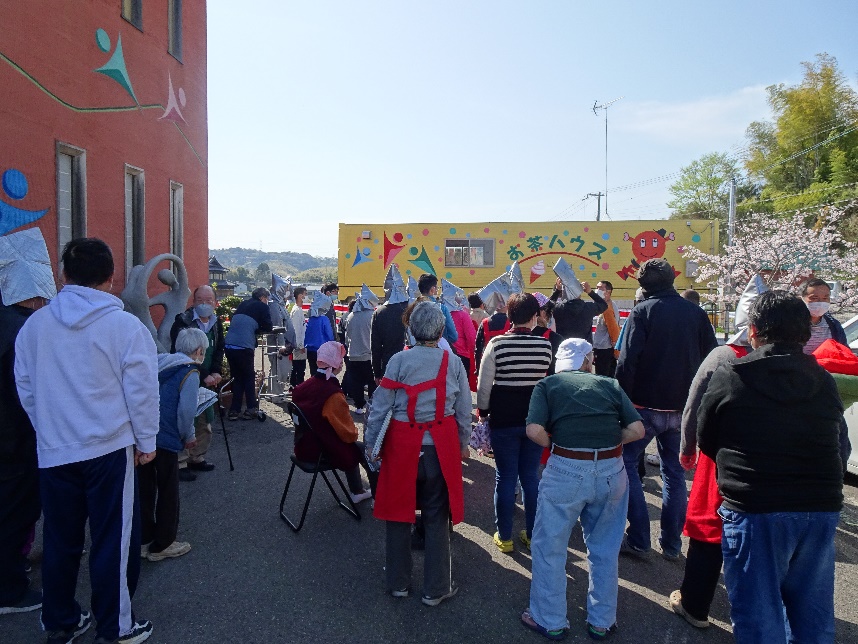 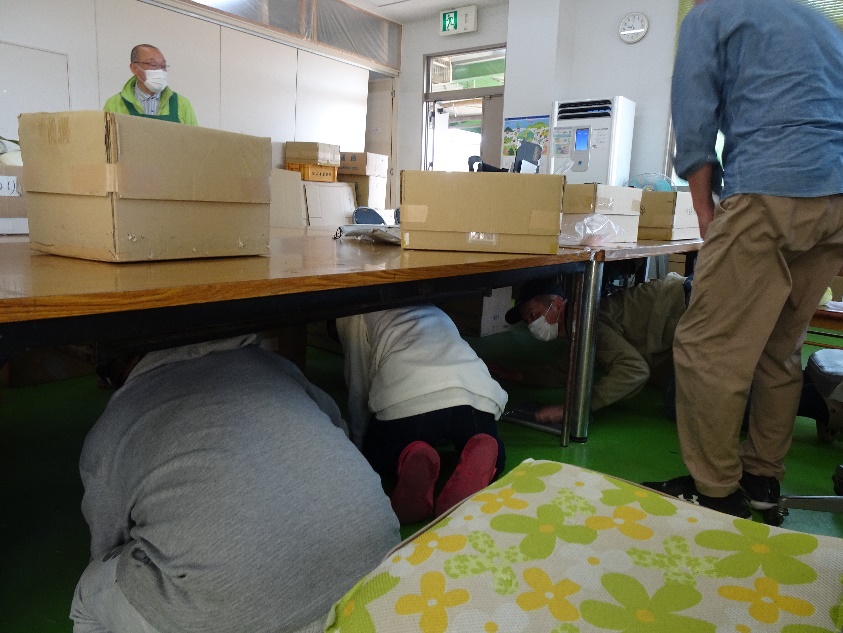 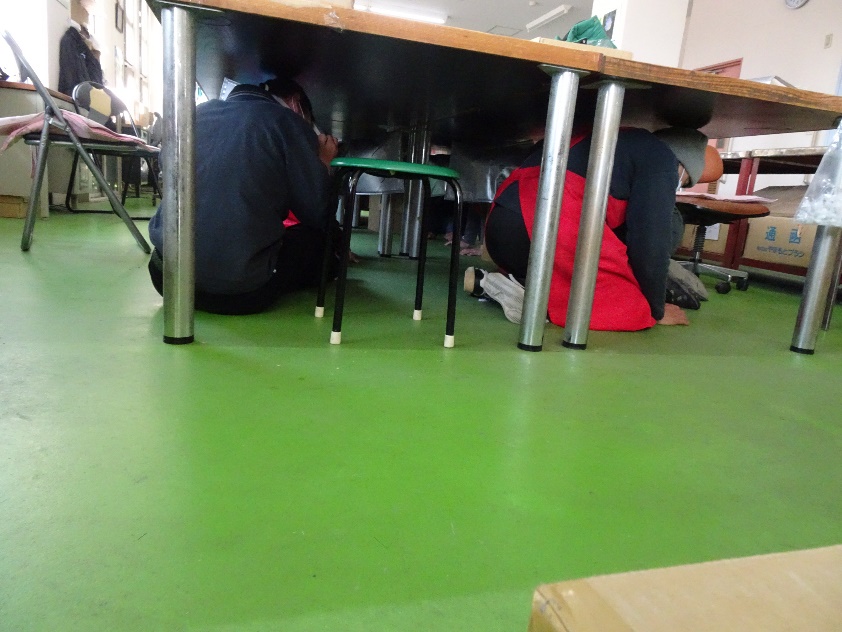 やまのこども　防災訓練　　　　　　　　　　　　令和５年４月１日（土）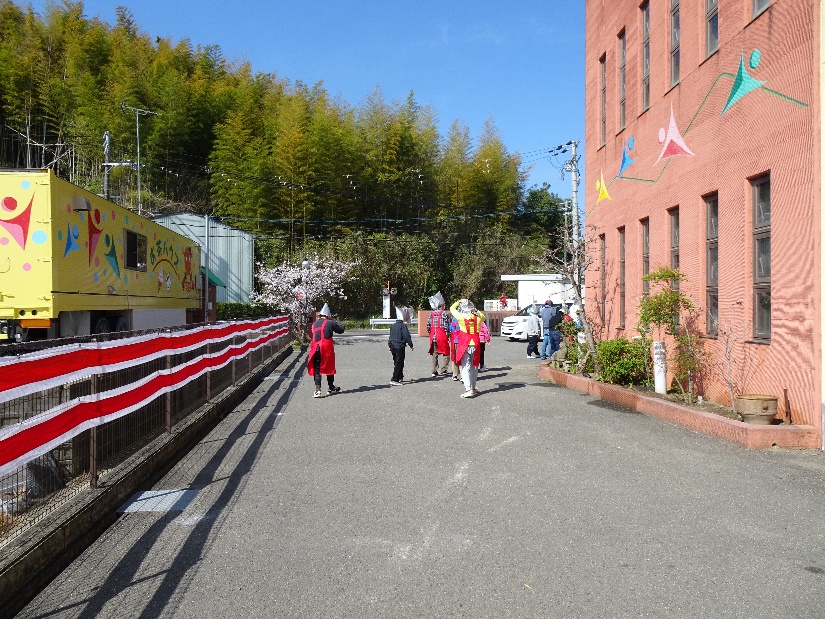 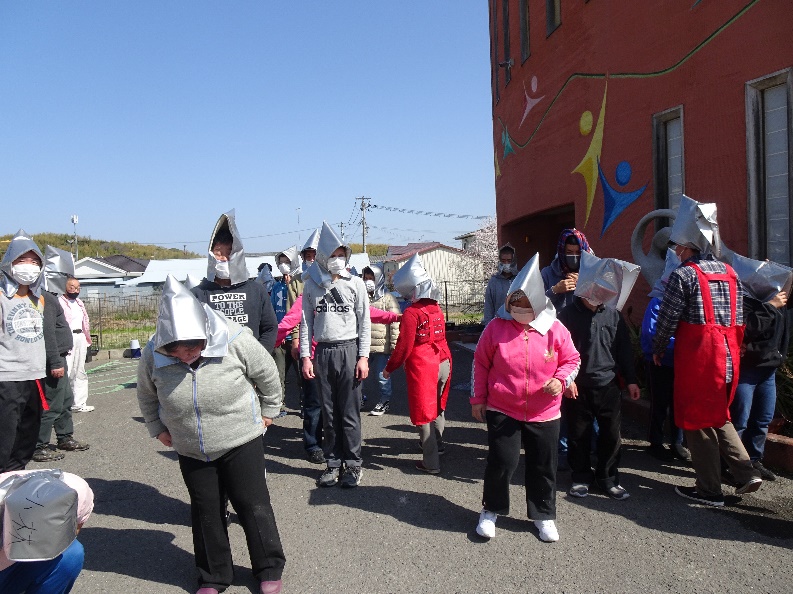 